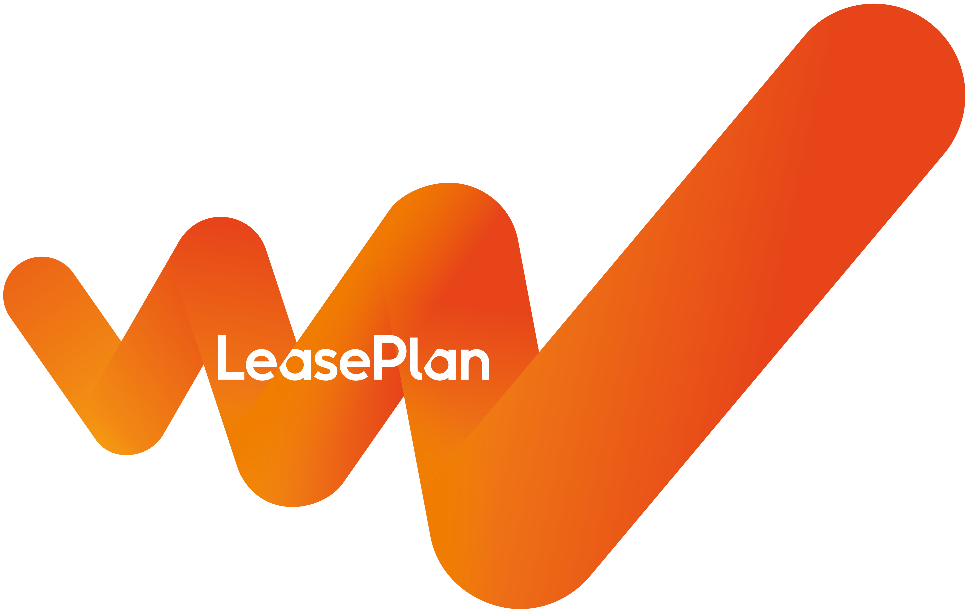 PresseinformationCar Cost Index 2019 von LeasePlan: Elektroautos sind noch nicht wettbewerbsfähigDüsseldorf, 12. September 2019 Monatliche Gesamtkosten für die Haltung eines Kraftfahrzeugs nach Land und nach einzelnen Antrieben (geordnet nach Elektrofahrzeug-Preis):				Elektrisch	Benzin		DieselGriechenland		656 €		445 €		410 €Vereinigtes Königreich	676 €		596 €		567 €Deutschland 		804 €		587 €		576 €Frankreich		806 €		520 €		643 €Rumänien 		825 €		449 €		407 €Portugal 		833 €		527 €		595 €Norwegen		833 €		851 €		821 €Slowakei		834 €		446 €		486 €Schweden		846 €		644 €		598 €Tschechien		847 €		461 €		515 €Österreich		854 €		567 €		549 €Schweiz		858 €		613 €		632 €Niederlande		872 €		783 €		937 €Dänemark		900 €		760 €		762 €Belgien			959 €		632 €		691 €Italien			974 €		794 €		683 €Spanien		991 €		538 €		591 €Polen			995 €		477 €		562 €Durchschnitt		854 €		594 €		613 €Medienkontakt:Britta GiesenReferentin Externe/Interne KommunikationTelefon: 0211/58640-511E-Mail: britta.giesen@leaseplan.comLeasePlan Deutschland GmbHLippestraße 440221 DüsseldorfInternet: www.leaseplan.de